Section 6	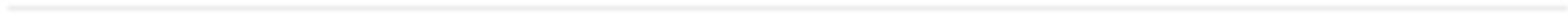 Making SuggestionsOpen suggestions...are expressed with invitational, positive language and voice toneoffer choices to encourage ownershipare often expressed as a question [or include a “tag question”] to invite further thinkingare achievable--enough to encourage but not overwhelm may provide information about the mentor’s thinking and decision- makingPossible suggestions stemsOne thing I’ve learned/noticed is...A couple of things to keep in mind...From our experience, one thing we’ve noticed...Several/some teachers I know have tried a couple of different things in this sort of situation and maybe one might work for you...What I know about	is....Something/some things to keep in mind when dealing with...Something you might consider trying is...Sometimes it’s helpful if...Try following a suggestion with a question that invites the teacher to imagine/hypothesize how the idea might work in his/her context.How might that look in your classroom?To what extent might that work with your students?What do you imagine might happen if you were to try something like that with your class?Which of these ideas might work best in your classroom (with your students)?